Volunteer Interest FormAlta Loma Little League is a volunteer league. We need many volunteers to make a baseball season run smoothly. We know that everyone has many things to do each day. We appreciate any amount of time you can give.Please check all that may apply.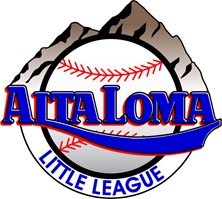 ___ Field maintenance (mow fields, drag, after rain prep)___ Snack bar manager (oversee the snack bar)___ Opening Day Committee (help with the planning of Opening Day and make it a success)___ Umpire (we can help and provide training)___ Scorekeeper (we offer training and its fun!) ___ Manager (please sign up on our interest form and we provide training)___ Coach (we can help and provide training)___ Closing Day Activities (we never have enough help. More help more activities)Name _______________________________________Contact number _______________________________Email ________________________________________